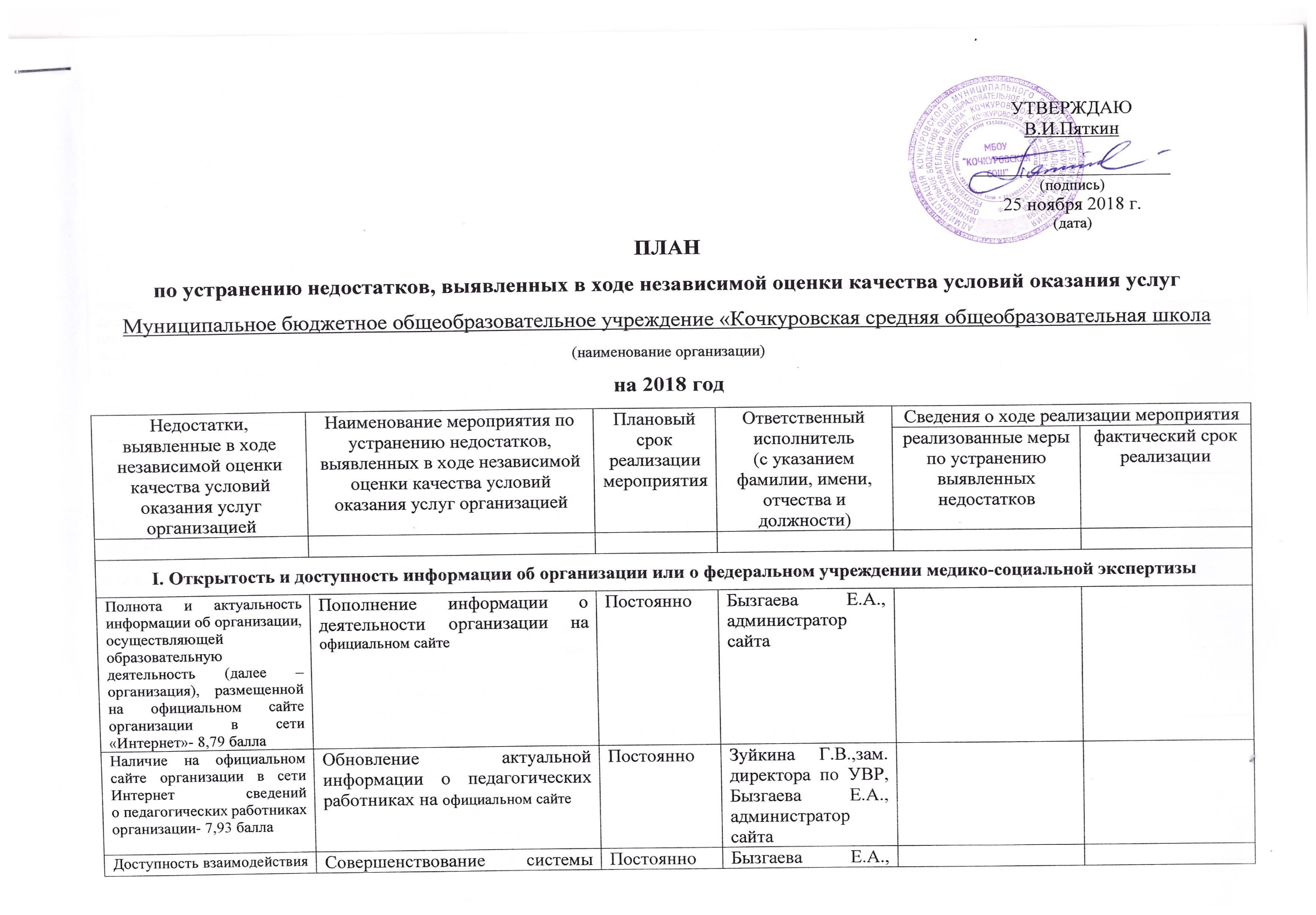 с образовательной организацией по телефону, электронной почте, с помощью электронных сервисов, предоставляемых на официальном сайте организации в сети Интернет, в том числе наличие возможности внесения предложений, направленных на улучшение работы организации- 7,68 баллавзаимодействия с потребителями образовательных услуг ( электронная почта, телефон, электронные ресурсы) администратор сайтаДоступность сведений о ходе рассмотрения обращений, поступивших в организацию от заинтересованных граждан (по телефону, по электронной почте, с помощью электронных сервисов, доступных на официальном сайте организации)- 4,27 баллаИнформацию о ходе работы с обращениями граждан, поступивших по телефону, по электронной почте, с помощью электронных сервисов, располагать на официальном сайте 1 раз в полгодаПостоянноПяткин В.И., директор, Бызгаева Е.А., администратор сайтаМатериально-техническое и информационное обеспечение организации - 8,16 баллаСовершенствование материально-технического и информационного обеспечения организации:- обновление информации в разделе Материально-техническое и информационное обеспечение организации;- обновление материально- технических средствПостоянноПяткин В.И. директор, Мокшанкина А.Н. зам.директора по АХЧ,  Бызгаева Е.А.,администратор сайтаНаличие необходимых условий для охраны и укрепления здоровья, организации питания обучающихся- 7,63 баллаПроведение профилактических мероприятий по укреплению здоровья обучающихся;Усиление контроля за приготовлением пищи;Проведение анкетирования обучающихся, родителей (законных представителей), учителей, по удовлетворенности организацией питания;Проведение спортивных мероприятий с обучающимися;Сдача норм ГТОПостоянноБызгаева Е.А., зам. директора по ВРУсловия для индивидуальной работы с обучающимися – 6,94 баллаРеализация направления работы с обучающимися, имеющими высокую учебную мотивацию;Реализация направления работы с обучающимися, имеющими низкую учебную мотивацию;ПостоянноЗуйкина Г.В., зам. директора по УВРНаличие дополнительных образовательных программ – 6,0 балловРазработать дополнительные образовательные программы для обучающихся НоябрьЗуйкина Г.В., зам. директора по УВР, Бызгаева Е.А., зам. директора по ВРНаличие возможности развития творческих способностей и интересов обучающихся, включая их участие в конкурсах и олимпиадах (в том числе во всероссийских и международных), выставках, смотрах, физкультурных мероприятиях, спортивных мероприятиях, в том числе в официальных спортивных соревнованиях, и других массовых мероприятиях- 5,5 балла Участие детей в муниципальных, республиканских, всероссийских конкурсах и олимпиадах (в том числе во всероссийских и международных), выставках, смотрах, физкультурных мероприятиях, спортивных мероприятиях, в том числе в официальных спортивных соревнованиях, и других массовых мероприятияхПостоянноЗуйкина Г.В., зам. директора по УВР, Бызгаева Е.А., зам. директора по ВРНаличие возможности оказания обучающимся психолого-педагогической, медицинской и социальной помощи – 2,88 баллаЗаключение договора с ГБУЗ Республики Мордовия «Кочкуровская поликлиника»;Реализация плана мероприятий по оказанию различных видов помощи: психолого-педагогической, медицинской и социальной.Постоянно Пяткин В.И., директорЛюбушкина В.А., педагог- психолог, Наличие условий организации обучения и воспитания обучающихся с ограниченными возможностями здоровья и инвалидов- 2,88 баллаРеализация Плана работы организации;Оказание логопедической, психологической помощи детям с ОВЗ;Размещение информации на сайте о создании условий для организации обучения и воспитания обучающихся с ОВЗ и детей- инвалидов.ПостоянноЛюбушкина В.А., педагог- психолог, Темаева И.А., учитель- логопед, Бызгаева Е.А., администратор сайтаДоля получателей образовательных услуг, положительно оценивающих доброжелательность и вежливость – 9,75 баллаПроведение лекции «Современный учитель»;Проведение консультаций для родителей (законных представителей), педагогов «Психологический комфорт на уроке – как фактор успешной самореализации личности обучающегося»; Повышениепрофессионалънойквалификацииработников,	По плану работыЛюбушкина В.А., Педагог- психолог Зуйкина Г.В., зам. директора по УВРДоля получателей образовательных услуг, удовлетворенных компетентностью работников организации, от общего числа опрошенных- 9,75 баллаПроведение конференций, семинаров, направленных на реализацию образовательных программПостоянно Зуйкина Г.В., зам. директора по УВРДоля получателей образовательных услуг, удовлетворенных материально- техническим обеспечением организации – 9,25 баллаИнформирование на сайте получателей образовательных услуг об улучшении материально- технического обеспечения организацииПостоянноПяткин В.И.,  директор, Бызгаева Е.А.,администратор сайтаДоля получателей образовательных услуг, удовлетворенных качеством предоставляемых образовательных услуг- 9,75 баллаОбеспечение открытого доступа родителей (законных представителей) к результатам НОК;Реализация плана внутришкольного контроля учебно- воспитательного процесса школыПостоянно Бызгаева Е.А. администратор сайта, Зуйкина Г.В.,зам. директора по УВРДоля получателей образовательных услуг, которые готовы рекомендовать организацию родственникам и знакомым, от общего числа – 9,75 баллаОбновление материально-технической базы, создание современных комфортных условий поддержания благоприятного психологического климата, обновления содержания образования в соответствие с ФГОС.ПостоянноПяткин В.И., директор